Poniedziałek – 06.04.2020Tydzień : Wielkanoc Temat:  J jak jajka Cele główne: - zapoznanie z literą j – małą i wielką, drukowaną i pisaną, - utrwalanie poznanych liter. 1. Karta pracy Czytam, piszę, liczę, s. 75. Czytanie tekstu. Kończenie kolorowania obrazka.2. Wprowadzenie litery j – małej i wielkiej, drukowanej i pisanej. 1. Oglądanie zdjęć (obrazków) różnych jajek (przepiórczych, kurzych, gęsich, strusich). Porównywanie ich wyglądu. 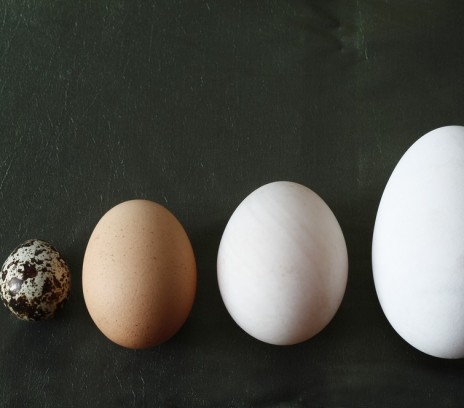 2. Zapoznanie z budową jajka. Rodzic rozbija jajko – rozdziela je. Dziecko ogląda żółtko i białko, nazywa je. 
3. Wymienianie potraw sporządzanych z jajek. 
4. Podawanie nazw zwierząt, które wykluły się z jajek (ptaki, węże, krokodyle, dinozaury...). 
5. Analiza i synteza słuchowa słowa jajko. Dzielenie słowa jajko na sylaby. Dzielenie słowa jajko na głoski. Co słyszycie na początku słowa jajko? Podawanie przykładów słów rozpoczynających się głoską j (jeleń, jagody, jogurt...), mających ją w środku (kajak, fajka, bajka...) oraz na końcu (kraj, maj, klej...). 6. Budowanie schematu słowa jajko.     
7. Określanie rodzaju głoski. Wypowiadanie głoski j długo: jjjjyyy... Wypowiadanie głoski j krótko: j, j, j, j, j... Co możecie powiedzieć o tej głosce? (Jest to spółgłoska). 8. Budowanie modelu słowa jajko.9. Podawanie imion rozpoczynających się głoską j (Jola, Janek, Justyna, Jowita...). 
10. Analiza i synteza słuchowa imienia Janek. Dzielenie imienia na sylaby, na głoski; budowanie jego schematu i modelu. 
Zabawa ruchowa Wyścigi z jajkiem. Zadaniem dziecka i rodzica, jest przebiec z jajkiem ( np. zgnieciona kulka z papieru) trzymanym na łyżce, do wyznaczonego miejsca i wrócić.
 11. Pokaz litery j: małej i wielkiej, drukowanej i pisanej. 
12. Umieszczenie poznanych liter: j, J, a, o, k, n, e, pod modelami słów jajko, Janek. Odczytanie wyrazów jajko, Janek. 
13.  Karty pracy, cz. 3, s. 72, 73, 74, 75. Określanie, co dzieje się na obrazku. Wskazywanie tego, co w nazwie zawiera 
głoskę j. Czytanie tekstu. Dzielenie nazw obrazków na głoski. Rysowanie pod obrazkami odpowiedniej liczby okienek. Czytanie połączeń litery j z poznanymi literami. Łączenie liniami rymujących się wyrazów. Czytanie, jaki jest baranek, a jaka jest pisanka. Czytanie i kolorowanie odpowiednie jajek. Pisanie liter j, J w powietrzu, na podłodze, na plecach rodziców. Potem pisanie liter po śladach i samodzielnie. 14. Zabawa orientacyjno-porządkowa Pokaż pisankę. Dziecko porusza się po pokoju. Na hasło Pokaż pisankę, zatrzymuje się i pokazuje na niby trzymaną w dłoniach pisankę.15 . Karta pracy, cz. 3, s. 76. Rysowanie po śladach ozdób pisanek. Samodzielne ozdabianie ostatniego rysunku pisanki. Kończenie rysowania szlaczków.16. Dla chętnych (załącznik- Pisanka symetria)
- Domaluj drugą połowę jajka.
